УтверждаюПрезидентРоссийской ФедерацииД.МЕДВЕДЕВ28 апреля 2011 г. N Пр-1168ОСНОВЫГОСУДАРСТВЕННОЙ ПОЛИТИКИ РОССИЙСКОЙ ФЕДЕРАЦИИ В СФЕРЕРАЗВИТИЯ ПРАВОВОЙ ГРАМОТНОСТИ И ПРАВОСОЗНАНИЯ ГРАЖДАНI. Общие положения1. Развитие правового государства, формирование гражданского общества и укрепление национального согласия в России требуют высокой правовой культуры, без которой не могут быть в полной мере реализованы такие базовые ценности и принципы жизни общества, как верховенство закона, приоритет человека, его неотчуждаемых прав и свобод, обеспечение надежной защищенности публичных интересов.2. Настоящими Основами определяются принципы, цели, основные направления и содержание государственной политики Российской Федерации в сфере развития правовой грамотности и правосознания граждан (далее - государственная политика).3. Настоящие Основы направлены на формирование высокого уровня правовой культуры населения, традиции безусловного уважения к закону, правопорядку и суду, добропорядочности и добросовестности как преобладающей модели социального поведения, а также на преодоление правового нигилизма в обществе, который препятствует развитию России как современного цивилизованного государства.4. Государственная политика осуществляется в отношении многонационального народа Российской Федерации, отдельных социальных групп и каждого ее гражданина. Особое внимание уделяется формированию правосознания и правовой грамотности подрастающего поколения.5. Федеральные и региональные государственные органы, органы местного самоуправления, профессиональные юридические сообщества и общественные объединения юристов, а также другие организации во взаимодействии между собой участвуют в реализации государственной политики.6. Государственная политика осуществляется в тесном взаимодействии со структурами гражданского общества. Государство поддерживает в форме социального партнерства деятельность негосударственных организаций, которая способствует достижению целей государственной политики.7. Государство создает условия, обеспечивающие развитие правовой грамотности и правосознания граждан, их осведомленность о характере, способах и пределах осуществления и защиты их прав, охраняемых законом интересов в административном и судебном порядке, а также доступ граждан к квалифицированной юридической помощи. Важнейшей задачей государства является также пропаганда и разъяснение необходимости соблюдения гражданами своих обязанностей, правил общежития, уважения прав и законных интересов других лиц независимо от расы, национальности, языка, отношения к религии, убеждений и других обстоятельств.8. Государственная политика ориентируется на исторически сложившиеся нормы морали и общепризнанные нравственные ценности многонационального народа России, направленные на обеспечение правомерного и добропорядочного поведения граждан. Формирование позитивного правового сознания обеспечивается в том числе путем принятия системных мер по противодействию любым формам национального и религиозного экстремизма либо поведения, посягающего на общественную нравственность и правопорядок, гражданский мир и национальное согласие.9. Государственная политика проводится одновременно с комплексом мер по совершенствованию законодательства Российской Федерации и практики его применения, по повышению эффективности государственного и муниципального управления, правоохранительной деятельности, по пресечению коррупции и подмены в бюрократических интересах демократических общественных целей и задач.II. Основные факторы, влияющие на состояние правовойграмотности и правосознания граждан10. В условиях правового государства возрастает роль закона в системе социальных регуляторов, происходит усиление правовых начал в поведении людей, в жизни общества и государства. Недостаточный уровень правовой культуры и правосознания, правовой нигилизм граждан России являются серьезной проблемой обеспечения реализации принципов верховенства права.11. Условиями, способствующими распространению правового нигилизма, являются несовершенство законодательства Российской Федерации и практики его применения, избирательность в применении норм права, недостаточность институциональных механизмов, гарантирующих безусловное исполнение требований закона, неотвратимость, соразмерность и справедливость санкций за их нарушение. Правовой нигилизм девальвирует подлинные духовно-нравственные ценности, служит почвой для многих негативных социальных явлений (пьянство, наркомания, порнография, проституция, семейное насилие, бытовая преступность, пренебрежение правами и охраняемыми законом интересами окружающих, посягательство на чужую собственность, самоуправство, самосуд).12. На формирование правовой культуры и позитивного типа правосознания и поведения оказывают влияние следующие факторы:1) характер воспитания и моральный климат в семье, законопослушное поведение родителей;2) качественный уровень воспитания и обучения в образовательных учреждениях различного типа и вида, в том числе закрепление и развитие у учащихся основ правосознания;3) распространение и использование доступных для восприятия информационных материалов, формирующих правовую грамотность и правосознание населения, в печатном, электронном, аудиовизуальном и ином виде, а также с помощью средств массовой информации;4) доступность и понятность оказываемых в системе государственной и муниципальной службы услуг населению; доступность правосудия, судебной защиты нарушенных прав, безупречность и эффективность деятельности судов и органов, исполняющих судебные решения; строгое соблюдение государственными и муниципальными служащими норм закона и профессиональной этики;5) понятность, доступность и эффективность законодательства, его адекватность реальной экономической и общественно-политической ситуации в стране, реализация в законодательстве принципов справедливости и равноправия, обеспечения соответствия норм права интересам и потребностям различных социальных групп;6) систематический и качественный контроль за состоянием законодательства Российской Федерации в целях его оптимизации, выявления пробелов и противоречий, своевременной его инкорпорации и кодификации, а также контроль за правоприменением, выявление и анализ проблемных ситуаций, связанных с неправильным пониманием и применением закона;7) эффективная, профессиональная и законная деятельность правоохранительных и иных уполномоченных органов по выявлению и пресечению преступлений и других нарушений закона, обеспечение неотвратимости соразмерного и справедливого наказания за нарушение закона;8) обеспечение правопорядка в жизненно важных для большинства граждан сферах жизни, соблюдение нормативных требований организациями, осуществляющими реализацию товаров и оказывающими услуги населению;9) доступность для граждан квалифицированной юридической помощи; неукоснительное соблюдение адвокатами и нотариусами, иными частнопрактикующими юристами в их профессиональной деятельности норм закона и профессиональной этики;10) деятельность лиц творческих профессий и их объединений, средств массовой информации, организаторов эфирного и кабельного вещания, издательских организаций, производителей рекламной продукции, направленная на создание и распространение произведений, активно продвигающих в общественное сознание модель законопослушного поведения в качестве общественно одобряемого образца; ограничение распространения произведений, прямо или косвенно пропагандирующих непочтительное отношение к закону, суду и государству, правам человека и гражданина, поэтизирующих и пропагандирующих криминальное поведение.III. Принципы государственной политики13. Государственная политика формируется и реализуется на основе соблюдения следующих принципов:1) законность;2) демократизм;3) гуманизм;4) взаимосвязь с патриотическим, трудовым, экологическим и другими видами воспитания на общей нравственной основе;5) обеспечение взаимодействия государства с институтами гражданского общества и конфессиями;6) соответствие закономерностям развития правового государства и гражданского общества;7) возможность финансового обеспечения реализации задач государственной политики за счет средств бюджетов всех уровней бюджетной системы Российской Федерации в сочетании с финансовой поддержкой на основе государственно-частного партнерства.IV. Цели и основные направления государственной политики14. Целями государственной политики являются:1) формирование в обществе устойчивого уважения к закону и преодоление правового нигилизма;2) повышение уровня правовой культуры граждан, включая уровень осведомленности и юридической грамотности;3) создание системы стимулов к законопослушанию как основной модели социального поведения;4) внедрение в общественное сознание идеи добросовестного исполнения обязанностей и соблюдения правовых норм.15. Государственная политика осуществляется по следующим основным направлениям:1) правовое просвещение и правовое информирование граждан;2) развитие правового образования и воспитания подрастающего поколения в образовательных учреждениях различного уровня посредством внедрения в образовательный процесс учебных курсов, программ, учебно-методических материалов, обеспечивающих получение знаний в области права;3) совершенствование системы юридического образования и подготовки квалифицированных юристов и педагогических кадров в области права;4) преобразования в сферах культуры, массовой информации, рекламной и издательской деятельности, направленные на формирование высокого уровня правовой культуры и правосознания граждан;5) совершенствование деятельности государственных и муниципальных органов, правоохранительных органов, направленной на обеспечение законности и правопорядка и повышение правосознания служащих государственных и муниципальных органов;6) совершенствование деятельности в области оказания квалифицированной юридической помощи, в том числе создание эффективной системы бесплатной юридической помощи.V. Меры государственной политики в областисовершенствования законодательства Российской Федерациии правоприменения16. Мерами государственной политики в области совершенствования законодательства Российской Федерации и правоприменения являются:1) совершенствование правового механизма реализации гражданами прав, свобод и исполнения ими обязанностей, а также эффективной защиты прав и законных интересов граждан;2) создание нормативно-правовой базы, необходимой для реализации основных направлений государственной политики; совершенствование процесса нормотворчества, повышение качества нормативных правовых актов;3) организация системного мониторинга законодательства Российской Федерации и правоприменения в целях выявления недостатков, пробелов и противоречий в законодательстве;4) обеспечение доступности правовой информации, развитие системы правового просвещения и информирования граждан, включая развитие информационно-правовых ресурсов и обеспечение эффективного функционирования соответствующих информационно-справочных систем;5) обеспечение доступности всем слоям населения юридических услуг, в том числе оказываемых адвокатами и нотариусами;6) поэтапное введение практики оказания адвокатами и нотариусами юридической помощи и содействия гражданам при получении ими государственных и муниципальных услуг, а также их участие в правовом просвещении граждан и развитии правосознания населения;7) развитие негосударственных форм правового просвещения и оказания юридической помощи населению, государственная поддержка этого процесса.VI. Меры государственной политики по повышению правовойкультуры лиц, замещающих государственные и муниципальныедолжности, государственных и муниципальных служащих,сотрудников правоохранительных органов17. Мерами государственной политики по обеспечению необходимого уровня юридических знаний, повышению правовой культуры и вовлечению в правовое просвещение населения лиц, замещающих государственные и муниципальные должности, государственных и муниципальных служащих, сотрудников правоохранительных органов являются:1) содействие приобретению и совершенствованию знаний в области права в рамках получения второго высшего профессионального образования, обучения по программам профессиональной переподготовки и повышения квалификации лиц, замещающих государственные и муниципальные должности;2) совершенствование систем подготовки и переподготовки государственных и муниципальных служащих, сотрудников правоохранительных органов, повышение их квалификации и дополнительное обучение, направленное на совершенствование правовой культуры;3) устранение факторов, способствующих проявлению безответственности и правового нигилизма в деятельности государственных и муниципальных служащих, совершенствование систем профилактики нарушений закона и служебной этики в правоохранительной деятельности; внедрение комплекса мер морального и материального поощрения образцового исполнения служебного долга;4) совершенствование исполнения судебных решений, повышение прозрачности исполнительных производств, внедрение практики электронных торгов по реализации арестованного имущества и оптимизация системы его оценки, обеспечение законности и прозрачности деятельности частных лиц и организаций, содействующих кредиторам в исполнении судебных взысканий;5) разработка и реализация программ участия государственных и муниципальных служащих, замещающих должности, связанные с применением знаний в области юриспруденции, в лекционной и консультационной работе по пропаганде правовых знаний и законопослушания в сферах деятельности соответствующих государственных и муниципальных органов; апробация новых форм участия сотрудников правоохранительных органов в пропаганде правовых знаний и законопослушания, профилактике правонарушений и преступности на основе распространения положительного опыта работы правоохранительных органов в этой сфере;6) разработка и совершенствование способов информирования населения о деятельности государственных и муниципальных органов, о видах и формах оказания населению юридических услуг; проведение устных и письменных юридических консультаций для граждан по вопросам, входящим в компетенцию указанных органов; обеспечение доступности для граждан информации о деятельности правоохранительных органов, в том числе путем размещения этой информации на официальных интернет-сайтах;7) расширение взаимодействия правоохранительных органов с общественностью, со средствами массовой информации, организациями эфирного и кабельного вещания, представителями творческих профессий в целях демонстрации позитивных примеров осуществления правоохранительной деятельности и депопуляризации криминальной культуры и противозаконных форм социального поведения.VII. Меры государственной политики в области образованияи воспитания подрастающего поколения, юридическогообразования и подготовки юридических кадров18. Мерами государственной политики в области образования и воспитания подрастающего поколения, юридического образования и подготовки юридических кадров являются:1) включение в примерную основную общеобразовательную программу дошкольного образования, примерную основную образовательную программу начального общего образования задач приобщения детей к элементарным общепринятым нормам и правилам взаимоотношений со сверстниками и взрослыми (внимательность к людям, готовность к сотрудничеству и дружбе, оказание помощи тем, кто в ней нуждается, уважение к окружающим), а также развитие ценностно-смысловой сферы личности;2) развитие практики обучения основам права в образовательных учреждениях различного типа и вида, поддержка различных вариантов региональных моделей правового образования, разработка учебных курсов, включающих правовую тематику, соответствующих образовательных программ, учебных и методических пособий;3) применение специальных программ правового образования и воспитания детей, находящихся в трудной жизненной ситуации, трудных подростков и несовершеннолетних правонарушителей;4) распространение программ дополнительного правового образования для взрослых;5) повышение уровня юридической грамотности педагогов; подготовка преподавателей учебного предмета "Право", а также совершенствование профессиональной и методической подготовки преподавателей правовых дисциплин; проведение научно-исследовательских и опытно-экспериментальных работ в целях научно-методического обеспечения правового образования;6) совершенствование уровня подготовки профессиональных кадров юридического профиля для замещения ими соответствующих должностей;7) формирование прогноза потребностей экономики на федеральном и региональном уровне в специалистах с высшим юридическим образованием, включая разработку перечня направлений (специализаций) юридической подготовки, ориентированных на области практической деятельности юриста;8) распространение положительного опыта образовательных учреждений высшего профессионального образования, осуществляющих подготовку юридических кадров, по созданию и функционированию юридических клиник как формы оказания учащимися бесплатной квалифицированной юридической помощи населению.VIII. Меры государственной политики в сферах культуры,массовой информации, эфирного и кабельного вещания,рекламной и издательской деятельности19. Мерами государственной политики в сферах культуры, массовой информации, эфирного и кабельного вещания, рекламной и издательской деятельности являются:1) распространение в электронных и печатных средствах массовой информации, в эфирном и кабельном вещании теле- и радиоканалов, созданных с государственным участием, в сегменте социальной рекламы, в сети Интернет информационной продукции, содержащей правовую информацию, а также способствующей развитию правовой грамотности и правосознания граждан и пропагандирующей законопослушание, добросовестность в осуществлении прав и выполнении обязанностей, уважительное и бережное отношение к правам и охраняемым законом интересам, в том числе в формате постоянных рубрик и тематических передач, специализированных периодических и разовых изданий;2) создание и распространение творческих проектов, доступных для непрофессионального восприятия, информационных материалов, предоставляющих базовые юридические знания и формирующих правовую культуру и правосознание граждан, а также разработка и реализация системы мер государственного стимулирования таких проектов и материалов;3) введение механизма публичной оценки и рекомендаций в случае предполагаемого распространения произведений и информационных материалов, рекламной продукции, открыто пропагандирующих межнациональную и религиозную рознь, грубое нарушение норм общественной морали, неуважение к закону и суду;4) постоянное пополнение за счет целевого финансирования в общедоступных библиотечных фондах популярной юридической литературы.IX. Меры государственной политики по поддержкеинститутов гражданского общества20. Мерами государственной политики по поддержке институтов гражданского общества являются выделение грантов и использование государством иных мер материального содействия, а также нематериального поощрения негосударственных организаций, создающих и развивающих негосударственные формы правового просвещения и повышения правовой грамотности и правосознания граждан, информирования и юридической помощи за счет собственных средств на условиях социального партнерства, а также содействующих реализации государственной политики в вопросах повышения правовой культуры и формирования правосознания граждан.X. Меры государственной политики организационногои методического характера21. Мерами государственной политики организационного и методического характера являются:1) обеспечение координации деятельности и взаимодействия федеральных государственных органов, государственных органов субъектов Российской Федерации, муниципальных органов, а также институтов гражданского общества и конфессий при реализации настоящих Основ;2) определение задач и полномочий государственных и муниципальных органов, а также стандартов качества оказываемых ими услуг, механизма контроля в данной сфере;3) разработка и осуществление программ государственных и муниципальных органов по реализации государственной политики;4) научное и методическое обеспечение реализации государственной политики с использованием разработок в области психологии, педагогики, социологии, теории массовых коммуникаций, криминологии и других наук;5) выработка форм взаимодействия участников реализации государственной политики с конфессиями;6) создание системы моральных и материальных стимулов и поощрений активного участия в осуществлении государственной политики.22. Федеральные государственные органы, органы государственной власти субъектов Российской Федерации и органы местного самоуправления в пределах своей компетенции участвуют в осуществлении мероприятий, проводимых при реализации государственной политики, используя средства федерального бюджета, бюджетов субъектов Российской Федерации, местных бюджетов.23. Для финансирования разработки информационных, методических материалов и осуществления иных мероприятий в сфере развития правовой грамотности и правосознания граждан могут использоваться гранты. В целях реализации государственной политики поощряется использование средств юридических и физических лиц на основе государственно-частного партнерства.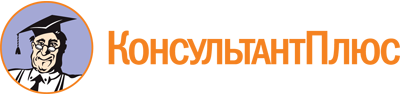 "Основы государственной политики Российской Федерации в сфере развития правовой грамотности и правосознания граждан"
(утв. Президентом РФ 28.04.2011 N Пр-1168)Документ предоставлен КонсультантПлюс

www.consultant.ru

Дата сохранения: 29.12.2022
 